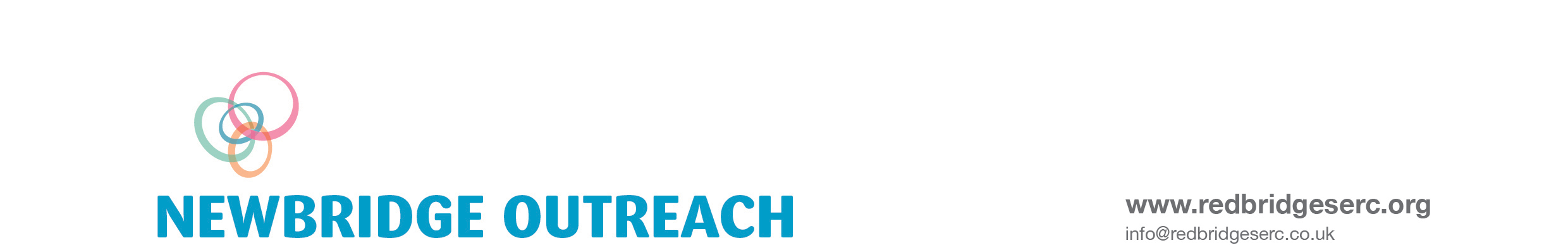                                         REQUEST FOR SUPPORT                 Please complete all areas, if not relevant please draw a line through that box.Reason for referralEquality Information  Please tick Age GroupEthnicityReligionPlease return to;Newbridge  Admin, Newbridge School (Barley Lane Campus), 258 Barley Lane, Goodmayes, Ilford, Essex, IG3 8XSor email to:	admin.serc@newbridge.redbridge.sch.uk  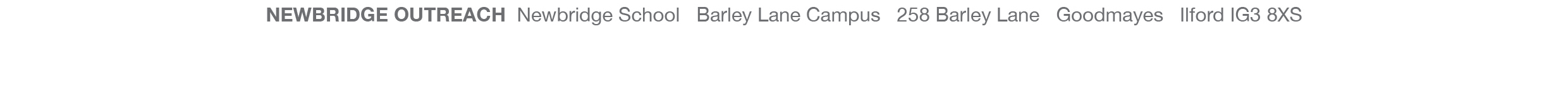 NAMEMale/ FemaleDate of birth:School:School Yr:Level of support:Statement /EHC / School SupportLSA supportSEN teacherOutreach Service/sIs this Student known to other services?Is ‘yes’ please state…………Is this student a Redbridge student?Parents detailsAddressTelephone numberEmail if knownParental Permission obtained:DateSignature:MedicalLearningPhysical – Gross MotorPhysical – Fine MotorRecording OtherLevels EnglishMathsScienceParental concernsPlease list all interventions to date and their outcomesIs there anything else you would like to tell us about this student?Class teacher's perception of needs5 yrs6-11 yrs12- 16 yrs16 + yrsAsian-BangladeshiBlack-AfricanChineseMixed:OtherAny other ethnic group;Middle Eastern, North African, South American, Japanese, ArabAsian-IndianBlack-BritishGyspyRomanyIrish travellerWhite: BritishAsian-PakistaniBlack-CaribbeanMixed:Asian & WhiteWhite: IrishAsian- OtherBlack-OtherMixed:Black Caribbean &WhiteWhite: OtherEg French, Polish,Turkish, Bosnian, Australian, South AfricanBuddhistHinduMuslimNo religious beliefOther egAgnosticBah’aiHumanistJainChristianJewishSikhPrefer not to say